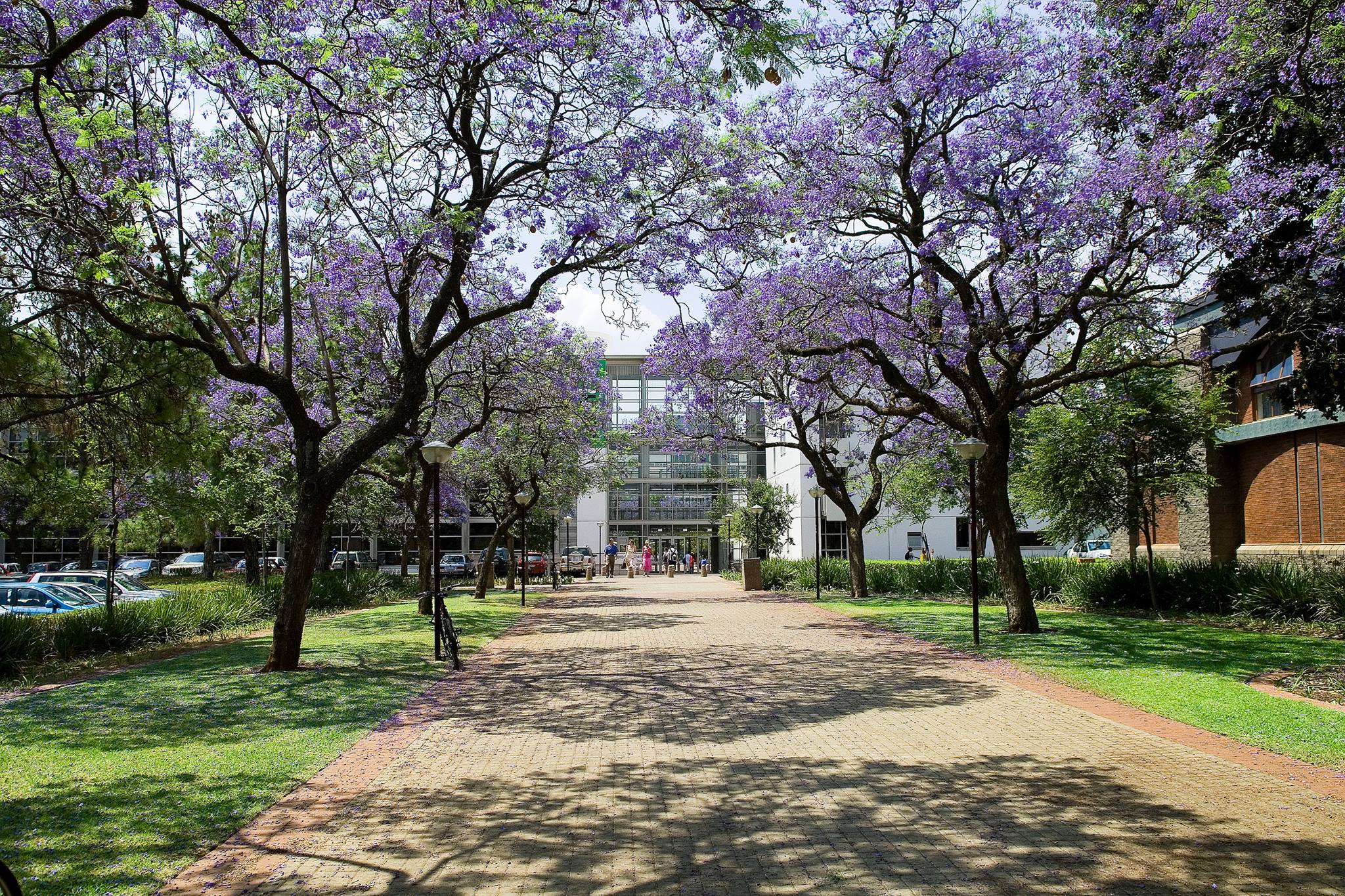 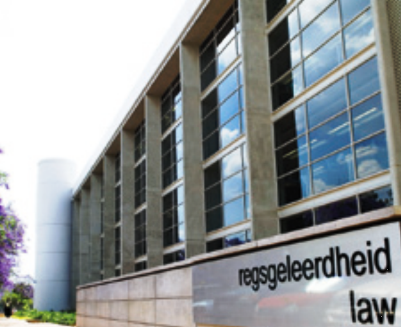 2020 Dean’s Merit ListUP Lawhonours and recognises its First-year to Penultimate-year LLB Studentsfor their consistent academic achievementduring the 2020 academic year.Category 1First-year LLBCategory 2Second-year LLBCategory 3Third-year LLBCategory 1 – First-year LLBCategory 2 – Second-year LLBCategory 3:  Third-year LLBDear Students recognised on the 2020 Dean’s Merit ListThe Faculty of Law at the University of Pretoria is extremely proud of you, our academic achievers.On behalf of UP Law and the University of Pretoria we congratulate you on your achievements!Your achievements motivate the work of everyone at UP Law –from faculty and staff, to students and alumni, to our partners and supporters.Congratulations again!Dean Professor Elsabe Schoeman, Deputy Dean Professor Charles Maimelaand staffAaronCheyneAbrahamJacobusvan JaarsveldAeglesiaMariamCaunhyeAkudzweMhangamiAlastairCamdenNaickerAlexanderMichaelMaackAlexanderJohnGoddardAlysaJennaBuntingAlyssaMayFarrandAmyLynnPawsonAndaniMashigeAndréHendrikBreedtAndreaDolphinAnrichMalanOttoArethadu PlessisAsandekahleZesuliwe SibonelesihleMasukuAsandiswaLikhoChithaBrandonTimothyBoraCaitlinAnneKavanaghCaitlynJacquiSimCameronMichaelGoodheadCaylieDirkerChanelMaraisChibugomEzinne ChimdiAbannoChristéleDuvenageChristopherWilliamsonClementKhumaloComfortOkikiolamiAyelomiCourtneyCatherina YvonneNaudéDamianFrederickVoslooDaneelHennDanyalZahidMintyDashiaGovindenDaynevan WykDehalJivanDouglasKabuziElzettePreuytEmilyKateInmanEmmaPamEfstratiouErikaLutchmanaEsmeraldade LangeFortunePodileChegoGabrielleChanélKrügelGenevieveAshleighChalmersGrete-LeeSwanepoelHansieVorsterBuitendagIlhaamWadvallaIzabellaGutlar-BalkovicJacobusJohannesBouwerJacquesErasmusJadeLynWernerJameeLeeBoodooJanusGreylingJerushaChettyJessicaLeighPenneyJoshnaNeirahNarasooJustinWentzelKatyaMarieHarperKaylahJessePoonsamyKeagilePeterMadibaKerrynLeighShelleyKgositsileMotlhaoloaKhutsoMalokaKwandilokuhleNoluthando PhilileNkosiKyraLynnScullyLaaikahLutchmiaLaraJayneThomLathanJohnSchippersLaurenSarahGreggorLilandiNiemandLizahnTruterLouisPretoriusMankwanaPalesaMarobelaMarcellFourieMarcoJacobusHoogenraad-VermaakMarthinusPhilippusFourieMathildavan der MerweMatthewJohnDavisMeganLeanneSmithMelanieVenterMiavan ZylMichealaMendesMichelleAnneGouwsMignonneRoestoffMilaGroblerMishkaCassimMolebogengThorisoRampaMorndu PlessisMothusiMacheteNaeemahIsmailNicolaasJacobusNelNicoleMeshailSentooNishanPillayNkatekoHlongwaneNomondeTusekileNgwenyaOdirilePreciousMatladiOmarIsmailNovuyoMadelaParthenopiIoannouPheladiKutlwanoBoshieloPhumlaniAmogelangShenxaneReabetswekgaileRebeccaJaneFernandesReeceGemmaPierce-JonesReineAlyssiaAldousReneilweMmachueneMalebatjaRianiJordanRobynAdrienneCulverwellRobynAndersonRobynDelanaLoffRowenaVictoriaOggRoxanneJayneAllanRuanThomas WilliamStevensRyanHainesRyanJames PaveleyPriceSabineHélèneLetellierSarahValerieVyvyan-DaySavannaPrimmerSebrinaAngelicaGroblerSeetsaSetshego RobertaKekanaSemlikiAddisonShannonBusackerShaunPutterSibuleleZandileGandoSkyüugerSumariErinéCoetzeeTamaraLevendalTanatswaReachel SharleenChigwandeThabisoSkhosanaThanicaWesselsThupePhillipMarumuleTiaraJosephTlotlangPhitlheleloSeaboTonyKaraboMisagoTristanAlexanderWallaceTristanBehrTristanAlexanderMcKenzieTristanSeanEdwardsTshegofatsoLeroleTshepangShidiTylerRobertJardineTyneBrettPotgieterUzziahThatoMokgweetsiVaschelNaidooWihanEsterhuizenWilhelmHermanusBerrangéWillemJohannesPalmerXolaniCelesteMasemolaYolandiCloeteYusraaAbedZahraPatelZandisilePrudenceMashininiZiyandaBandlaZoëMeyerZahraaBibiAbooThomasGeoffreyAndersonNyeletiRisunaBaloyiChelsea-LeeBeeldersDanielBloomCorneliaBothaDaniélleFrancisBothaLizelleBrinkBiancaBuitendachVinoliaRitshidzeBulalaMikaBurgerCassidyChannonMayureeChibaTanyaradzwaSashaChivauraKristende BeerZanéde BeerRubenAlexanderDe KoningSamathariHansDitshweneDavidKwameDonkorOliviadu PlessisAndreChristiaandu ToitThubelihleAneleDumisaChloeEsmeEacottWillemGerhardusEngelbrechtTochukwuEresia-EkeTichanungChianoFombadSeanFourieThabisileNtombenhleGabaLuvaniaGovenderJaredRowanHallLaurenGayleHarriesJacobusJohannesHudsonJarodJacobsRenaldoJanse van VuurenRebeccaLynneJonesWesselJohannesJordaanRichélleJoubertBibiKaderJenniferRoseKoenKamogeloCliffordKomaneNicoleKotzéThembaHopeKubekaAsandaLembedeChanelClareLouwSnethembaLuhabeRhulaniBlessedMabasaMakhosazanaLondekaMadunaGomolemoMahangeYolandeRefilweMaimelaAndileMakaringePhokwanePaulinaMakhubelaEdgarMalomaneTumeloNtombikayiseMamaboloAmaanMansinghCharnéMartinFeliciaMasediSinelisiweMasemolaOlebogengNicoleMasenyaThandolwethuBusisiwe NomusaMathebulaBettyMatsaneGundoOscar JuniorMbedziNhlanhlaLuciaMbonaneZiphozethuMetuAphiwePhumeleleMfekaStevenVernonMijigaLeratoModishaneMotlalekgomoMofokengPalesaElizabethMofommeSelinaTebogoMokwenaKoketsoBontle BoitumeloMoshiraNokwaziBusisiwe NomhlekhaboMtsweniAdivhahoMudanalwoCarmenAbigailMuirMutsawasheSophieMuzamhindoAmiraNagvadariKherinaNarotamChanëNelSanelisiweNtombelaBongiweNyembeSimphiweNyembeLouwOberholzerMelindaCaitlinOppermanMmatshepoMmaseapoPapoJeneilNaghmehPetersonDinendriPillayRuanPretoriusCameronJabuPrice MoorNomondeLydiaRagophalaTamarynRoseRobinsonDanielMichaelSarkisLukeDanielSchwulstKgaugeloJudithSehooleChristiaanJacob HomannSmallMeganLeighSoalRiccardoChristosSourisJoannaVictoriaSprightonLetlotloRemofilweStemmerLisaStrydomMichelleSwartsIlanéSwiftGaisangMatilaTjikaneKhanyisileThobaneKhanyisaTshobaAdolfvan CollerCorneliaMagdalenavan der MerweJordyneJoanvan NiekerkKassandraVercueilRonaldCarlVogesJoshuaDanielWilliamsRochaanZwartsAntonieAckermanMansahDondoAmoahCordneyBairdTiyaBalakistenShikaraBalkishunChanelMaria CatherineBrownAndrewManuelCarmichaelLeishaChibaMariliseCilliersMarianaClaassenKirantebaSchalkCoetzeeBiancaCoetzerMarikoulaAristeaDe PaivaBiancaDempersDeWaaldu PlessisMasondu PlessisNicholasPieterdu ToitArnoErasmusShannenMarieEtterLizerieFerreiraJamieFlemmerMegan-MariGerberBiancaGibbsAlbertGoodingMeganHelenaKayserTshegofatsoLouisahKgoeleDawnKhumaloChristinKleingeldHelenaCecileKrugerSibonisoLangaSavannahLavisHannahle RouxSashaMariaLordanTshilidziMahumelaTakudzwaMatekweMorganMayhewKamogeloMothibeLungeloMelusiMkhizeMornalisaMphagaMakaziweGrannyMthethwaKylaAnnanciaMullerZandileNontanjanaMunyaiKeanenDaryllNaidooSandroLuisNobrega de FreitasCharmaineNyunduDamilolaNaomiOdeyemiJohannesJurieOosthuizenAalwynJacques DariusOppermanNthatoBusangPadiThembaMthaPapuSaajidahPatelJacquesLukasPeacockAmoniquePlaisierMariskaRallRaishaRamkhelawanTobiasGerhardusRoelofseLusaniHopeSadikiMoshahlamaSatekgeIsraelShnketaGustavMarthinusSnymanIngeSwanepoelZoe-LeeAnneTepersonManyakuThulareRozelleTrumpieDidintleDimphoTselapediChenévan der MerweFrancoisGerhardusvan der MerweJasonDusanVenterAislinnMaeVolkerSamanthaKellyWhelanDevinWykerdSaneleSthabileZulu